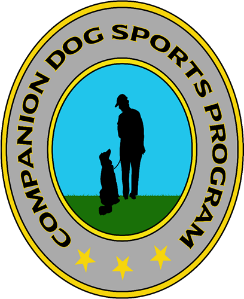 This is a titling event under Companion Dog Sports Program rules and regulations.Open to all dogs of any breed and any ability – including mixed breeds.Go to www.companiondogsportsprogram.com for more information.Hosts and Location<Host Name>Trials will be held at:<LOCATION><Street Address><City, State, Zip code>Contact/Trial Secretary:  XXXXXEmail:  xxxxxxPhone: xxx.xxx.xxxxLimited to ## entries per trialAll Classes: $XX.00 per runDoors open at 8:30AM / Judging begins at 9:00AMThis is an indoor trial on rubber matting / Indoor crating availableTrial ScheduleStart time for Trial 2 is estimated and will begin after Trial 1 is completed, but no earlier than 11:00AM.Trial CommitteePlease direct all inquiries concerning the trials to the Trial Secretary.Facility, Check-In, Crating, and FoodDoors open at 8:30AM each day. Please do not arrive prior to this time. Judging will begin at 9:00AM each day. Initial confirmation will be sent after receipt of mailed or online entry with payment. Final confirmation and running order per trial will be sent by email after the closing date.Dogs may be crated in the air-conditioned building or you may work out of your car. Be sure to bring your own crate and water for your dog. No ex-pens or dog tents allowed in the building. Volunteers and trial committee members have preference for crating in the building. Please be courteous to other exhibitors. Do not take extra space or block crates.Entries limited to ## runs per trial. Any changes to entries, including cancellations, will be accepted until the closing date, <Closing Date>. Changes must be sent to the Trial Secretary by e-mail or in writing. Any changes requested after <Closing Date>, up to and including the day of trial, will be subject to a $20.00 processing fee, payable day of trial. Cancellations received after <Closing Date> will not be eligible for a refund of fees.If known prior to the trials, level/class move ups must be submitted to the Trial Secretary. Level move ups will be allowed between trials. Move ups from the A or B class to the C class are mandatory. Move-ups at the trials must be submitted to the Chief Scorekeeper or Trial Secretary using the Move Up Form provided at the trials. Coffee, tea and breakfast food will be provided for everyone. Lunch will only be available for judges and volunteers but there are plenty of convenience stores/fast food restaurants close to the trials.AwardsPlacement rosettes will be awarded to the top four (4) high scoring teams in all classes. Qualifying ribbons will be awarded to each team in all classes that achieve a qualifying score. A rosette will be awarded to High in Trial and High Combined in Trial for each trial.Level title (SN-C, CD-C, CDX-C, UD-C, UDX-C, VT-C), Individual Level Championship title (ASN-C, CD-CCH, CDX-CCH, UD-CCH, VT-CCH), and Obedience Championship title (OTCH-C) rosettes will be awarded. Please note that title rosettes will be reserved for exhibitors who indicate Anticipated Title(s) on their entry. Titles earned at the trial but not indicated on the exhibitor entry will be provided as soon as possible after the trial.Directions to the Show SiteFrom Route 80: Exit 25 - Route 206 North. Travel through four traffic lights. After the fourth light, make the third left immediately BEFORE the Shell station on corner. Go under the small RR trestle and immediately turn right into the parking lot. Parking must be in the school parking lot.  There is no on-street parking allowed.Local AccommodationsSince many hotel policies change on dogs being allowed in their rooms, please check at time of booking your room for their policy. Please have your canine companions on their best behavior, so these hotels will want our business again. We recommend dogs be crated in your room when you are not there. And, as always, pick-up after your dog!Notice to CompetitorsCompetitors, through submission of entry, acknowledge that they are knowledgeable of CDSP rules and regulations (see www.companiondogsportsprogram.com), including but not limited to the following rules regarding entry:This trial is open to a dog at least six months of age, including purebred and non-purebred, except bitches in season or dogs with disabilities, injuries, or illnesses which may cause the dog pain or great discomfort, or dogs exhibiting signs of aggression that threaten the safety of other dogs or humans. Dogs must be shown by a member of the owner’s immediate family: mother, father, spouse, life partner, sibling, child, grandparent, or grandchild.All dogs shall be shown in a flat buckle or snap collar, or properly fitted Martingale (limited slip) collar. No choke collar, prong collars, shock collars, harnesses, Martingale leads, or head collars are allowed.All dogs must be registered with CDSP on the day of competition. See www.companiondogsportsprogram.com to complete the registration form and submit it to the CDSP office.Safety shall always be of foremost consideration in actions and conduct by handlers at all times. Handlers, through entry at this event, accept full responsibility for themselves and the actions of their dogs.The organizing committee may refuse any entry for any reason.THERE SHALL BE NO REFUND for entries withdrawn after the closing date or in the event a dog and/or handler are dismissed from competition, regardless of reason for such dismissal. A dog or handler who suffers an injury and/or illness or bitches that come into season after the closing date may be eligible for a 50% refund of their total entry fee. Written request for refund must be made to the Trial Secretary BEFORE the end of each event, <Event Date(s)>. Please provide documentation from your veterinarian/physician. There will be no refunds if the trial has to be cancelled for any reason.Returned checks do not constitute a valid entry. There will be a $35.00 service charge for returned checks. Payment of entry fees and service charges shall be made in cash or money order within 30 days of postmark of notice of returned check where notification is received after event date. Any unpaid fees or shortfalls must be paid prior to the start of the event or entry is cancelled without recourse by owner/handler.No entry fees will be refunded if the trial cannot open or be completed by reason of riots, civil disturbances, fire, Act of God, public emergency, act of a public enemy, strike, or any other cause beyond the control of the organizers.All competitors through entry at this event grant to Companion Dog Sports Program, their representatives, agents, and assigns, all rights and permissions to use or appropriate my and the dog’s name, biography, likeness, photograph, voice, performing persona, or other indicia or identity for broadcast, telecast, cablecast, transmission, or distribution in any format or media now known or hereafter to become known and waive any and all rights relative thereto.All competitors through entry at this event grant to Companion Dog Sports Program, their representatives, agents, and assigns, hereby release CDSP, the hosting club, their representatives, agents, and assigns from any claim or cause of action for invasion of the rights of privacy, right of personality, or any similar right.Competitors shall have the right to videotape portions of this event for their personal use only. No portion of this event may be videotaped for commercial or other purposes.Dogs must remain under control and on leash at all times while on trial site grounds. Please pick up after your dog and yourself.CDSP Class DescriptionsFor a complete description of the CDSP rules, regulations, performance guidelines, explanation of exercises, etc. go to www.companiondogsportsprogram.com. To learn more and chat with other CDSP exhibitors, you can join the CDSPObedience Yahoo! Group by sending a message to CDSPObedience-subscribe@yahoogroups.com.A, B, and C ClassesStarter Novice A: Shall be for dogs who have not earned any other obedience title in any registry and do not have a qualifying score (Q) in Novice in any obedience registry.Starter Novice B: Shall be for dogs who have earned a Beginner Novice (BN) obedience title or equivalent in any registry and do not have a qualifying score (Q) in Novice in any obedience registry.Starter Novice C: Shall be for dogs who have earned a CDSP Starter Novice title (SN-C) in either the A or B class and do not have a qualifying score (Q) in Novice in any obedience registry.Novice A: Shall be for dogs who have not earned any other obedience title in any registry.Novice B: Shall be for dogs who have earned an obedience title in any registry.Novice C: Shall be for dogs who have earned a CDSP Novice title (CD-) in either the A or B class.Open A: Shall be for dogs who have earned the CDSP Novice obedience title (CD-C).Open B: Shall be for dogs who have earned the CDSP Novice obedience title (CD-C) and/or any other Open obedience titles in any registry.Open C: Shall be for dogs who have earned a CDSP Open title (CDX-C) in either the A or B class.Utility A: Shall be for dogs who have earned the CDSP Open obedience title (CDX-C).Utility B: Shall be for dogs who have earned the CDSP Utility obedience title (UD-C) and who wish to earn a CDSP Utility Dog Excellent title (UDX-C) and a CDSP Obedience Trial Championship title (OTCH-C).Utility C: Shall be for dogs who have earned the CDSP Utility obedience title (UD-C) and who wish to earn the CDSP Utility Championship obedience title (UD-CCH).Versatility A: Shall be for dogs who have earned the CDSP Novice obedience title (CD-C).Versatility B: Shall be for dogs who have earned the CDSP Novice obedience title (CD-C) and any other Open or Utility qualifying leg or obedience title in any registry.Versatility C: Shall be for dogs who have earned a CDSP Versatility title (VT-C) in either the A or B class.Jump HeightsDogs are not required to be measured the day of the trial or prior to judging. However, judges have the option to measure any dog prior to his/her performance if the dog appears to be entered in a group lower than might be indicated by his/her registered shoulder height. Jump heights may also be modified based on physical challenges that a particular dog may face. Veteran dogs (seven years and older) may jump 2” lower than regular jump height indicated on above chart.Note: If modifying your dog’s jump height, select the modified height on your entry and check the box to indicate modified height. You must also submit an Exercise Modification Form to be signed by the trial judge and attached to your score sheet. An Exercise Modification Form must be completed for each trial. The Exercise Modification Form can be completed online then printed from the following link: http://www.companiondogsportsprogram.com/index_htm_files/CDSPExerciseModFormV1_2.pdf.Official Companion Dog Sports Program Entry Form<Host Name> ● <Trial Date(s)>Entries Open: <Opening Date> by postmark/online ● Entries Close: <Closing Date>Entries will be accepted via regular mail (complete form below w/ Agreement).Send completed form below with check made payable to <Checks Payable Name> to:<Mailing Address>Dog Information Entry forms are per team; please submit a full 2-page entry for each team to be entered.Owner/Handler InformationRegular mail entries are accepted on a first-come-first-serve basis. E-mail confirmations will be sent out shortly after your entry has been received. Please include a valid e-mail address with mailed entry.Trial Entry InformationCircle A, B, or C for each class entered.Volunteers Are Needed!Volunteers (Gate/Stewards) are needed for the trials. Lunch will be provided to all workers.If you would like to volunteer, check this box and you will be contacted if your help is needed.  Entry FeesGENERAL AGREEMENTI (we) agree that <Host Name> has the right to refuse this entry for any cause, which the organizing committee alone shall deem to be sufficient. In consideration of the acceptance of this entry, of the holding of the event, and of the opportunity to have the dog participate and/or to be judged, I (we) agree to hold the organizing committee, the hosting club(s), Companion Dog Sports Program, including their members, officers, directors, agents and employees, sponsors of the event, and owners of the premises upon which the event is held and their employees, harmless from any claim for loss or injury that may be alleged to have been caused directly or indirectly to any person or thing by the act of this dog while in or upon the event premises or grounds or near any entrance thereto, and I (we) personally assume all responsibility and liability for any such claim. I (we) further agree to hold the aforementioned parties harmless from any claim for loss of this dog by disappearance, theft, death or otherwise, and from any claim for damage or injury to the dog, whether such loss, disappearance, appearance, theft, damage, or injury be caused or alleged to be caused by the negligence of the parties aforementioned, or by the negligence of any other person, or any other cause or causes. I (we) hereby assume the sole responsibility for and agree to indemnify and save the aforementioned parties harmless from any and all loss and expense (including legal fees) by reason of the liability imposed by law upon any of the aforementioned parties for damage because of bodily injuries, including death resulting at any time there from, sustained by any person or persons, including myself (ourselves), or on account of damage to property arising out of or in consequence of my (our) participation in this event, howsoever such injuries, death, or damage to property may be caused, and whether or not the same may have been caused or may have been alleged to have been caused by negligence of the aforementioned parties or any of their employees or agents or any other persons.I (we) further acknowledge that I (we) have read, understand, and will abide by the Official Rules and Regulations of Companion Dog Sports Program and the provisions for entry as set forth in the Trial Schedule of which this entry form is a part. I (we) acknowledge and represent that the information supplied by me (us) herein is correct to the best of my (our) knowledge; if any portion of this information is found to be invalid or insufficient to establish the validity of my (our) entry, such finding shall render my (our) entry invalid in its entirety, for which there shall be no refund of fees paid. Further, I (we) represent that I am (we are) the owner(s) of the dog listed hereon, or that I (we) am (are) a family member of the dog’s owner as stated and allowed in the CDSP rules, and that I (we) shall hold the hosting club(s) and CDSP, including their officers, directors, employees and agents and their sponsors, harmless from any liability or claim made by dog’s owner.Further, I (we) hereby grant to Companion Dog Sports Program, <Host Name>, their representatives, agents, and assigns, all rights and permissions to use or appropriate my and the dog’s name, biography, likeness, photograph, voice, performing persona, or other indicia or identity for broadcast, telecast, cablecast, transmission, or distribution in any format or media now known or hereafter to become known. I (we) hereby release CDSP, the hosting club(s), their representatives, agents, and assigns from any claim or cause of action for invasion of the rights of privacy, right of personality, or any similar right.Signature:	Date: Parent or Legal Guardian signature for junior or minor entries:Signature:	Date: This signed and dated Agreement must accompany your entry form. Entries must also be received with correct fees by the closing date at the address provided. Entries will not be accepted by overnight mail.Entries Open: <Day of week>, <Date>  (by postmark date) Entries submitted via FedEx or Express Mail will not be accepted. No telephone, email, or fax entries will be accepted.Entries Close: <Day of week>, <Date> at 11:59pmEntries must be received no later than <Day of week>, <Date>. Day of show entries will/will not be accepted if trials do not fill.Saturday, <Date>Saturday, <Date>Saturday, <Date>Saturday, <Date>Trial 1 – 9:00AMTrial 1 – 9:00AMTrial 2 – 11:00AMTrial 2 – 11:00AMUtility C/B/A<JUDGE>Utility C/B/A<JUDGE>Versatility C/B/A<JUDGE>Versatility C/B/A<JUDGE>Open C/B/A<JUDGE>Open C/B/A<JUDGE>Starter Novice C/B/A<JUDGE>Starter Novice C/B/A<JUDGE>Novice C/B/A<JUDGE>Novice C/B/A<JUDGE>Sunday, <Date>Sunday, <Date>Sunday, <Date>Sunday, <Date>Trial 1 – 9:00AMTrial 1 – 9:00AMTrial 2 – 11:00AMTrial 2 – 11:00AMUtility C/B/A<JUDGE>Utility C/B/A<JUDGE>Versatility C/B/A<JUDGE>Versatility C/B/A<JUDGE>Open C/B/A<JUDGE>Open C/B/A<JUDGE>Starter Novice C/B/A<JUDGE>Starter Novice C/B/A<JUDGE>Novice C/B/A<JUDGE>Novice C/B/A<JUDGE>Trial Secretary<Name><Address/Contact Information><Email address>CDSP Representative<Name><Address/Contact Information><Email address>Trial Chairperson<Name><Address/Contact Information><Email address>Trial Chairperson<Name><Address/Contact Information><Email address>Howard Johnson – (973) 625.1200Route 80 @ Exit 37, Rockaway, NJBest Western Inn at Hunt’s Landing – (973) 334.3737900 Routes 6 & 209, Matamoras, PAHampton Inn - (973) 664.1050Route 80 @ Exit 37, Denville, NJFour Points Hotel – (973) 770.2000Route 80 at Exit 30, Mt. Arlington, NJ	Height at withersHigh/Bar Jumps (inches)5.5” and under48.0” and under611.0” and under813.5” and under1016.0” and under1219.0” and under1421.5” and under1624.0” and under1827.0” and under20Over 27”22Call Name: Registered Name:Breed:CDSP Reg. #: Circle Jump Height*:		(Check this box if circled height is modified height:   )4”	6”	8”	10”	12”	14”	16”	18”	20”	22”Circle Jump Height*:		(Check this box if circled height is modified height:   )4”	6”	8”	10”	12”	14”	16”	18”	20”	22”Dogs must have a CDSP registration number. Entries will not be accepted or considered valid without a registration number. To register, go to www.companiondogsportsprogram.com.*If modification for jump height is being submitted, please circle the MODIFIED jump height on entry form and bring completed Exercise Modification Form to trials for submission to the Trial Secretary.Dogs must have a CDSP registration number. Entries will not be accepted or considered valid without a registration number. To register, go to www.companiondogsportsprogram.com.*If modification for jump height is being submitted, please circle the MODIFIED jump height on entry form and bring completed Exercise Modification Form to trials for submission to the Trial Secretary.Dogs must have a CDSP registration number. Entries will not be accepted or considered valid without a registration number. To register, go to www.companiondogsportsprogram.com.*If modification for jump height is being submitted, please circle the MODIFIED jump height on entry form and bring completed Exercise Modification Form to trials for submission to the Trial Secretary.Owner’s Name: Handler’s Name:(if different from Owner; must be an immediate family member)Address:City:			State:		Zip:Phone  Day:			Evening:E-Mail:<Host Name><Host Name><Host Name><Host Name><Host Name><Host Name><Host Name><Host Name>Saturday – <Trial Date>Saturday – <Trial Date>Saturday – <Trial Date>Saturday – <Trial Date>Sunday – <Trial Date>Sunday – <Trial Date>Sunday – <Trial Date>Sunday – <Trial Date>Trial 1 – 9:00AMTrial 1 – 9:00AMTrial 2 – 11:00AMTrial 2 – 11:00AMTrial 1 – 9:00AMTrial 1 – 9:00AMTrial 2 – 11:00AMTrial 2 – 11:00AMUtilityA       B       CUtilityA       B       CUtilityA       B       CUtilityA       B       CVersatilityA       B       CVersatilityA       B       CVersatilityA       B       CVersatilityA       B       COpenA       B       COpenA       B       COpenA       B       COpenA       B       CStarter NoviceA       B       CStarter NoviceA       B       CStarter NoviceA       B       CStarter NoviceA       B       CNoviceA       B       CNoviceA       B       CNoviceA       B       CNoviceA       B       CTotal Number of Classes Entered:_________$XX.00 per classMake checks payable to <Checks Payable Name>.$ I anticipate earning the following title(s):I anticipate earning the following title(s):Saturday (Circle title/Add # if necessary)Sunday  (Circle title/Add # if necessary)SN-C			ASN-C #_____CD-C			CD-CCH #_____CDX-C			CDX-CCH  #_____UD-C			UD-CCH #_____VT-C			VT-CCH # _____UDX-C			OTCH-CSN-C			ASN-C #_____CD-C			CD-CCH #_____CDX-C			CDX-CCH  #_____UD-C			UD-CCH #_____VT-C			VT-CCH # _____UDX-C			OTCH-CPlease note that title rosettes will be reserved for exhibitors who indicate anticipated title(s) on their entry. Titles earned at the trial but not indicated on the exhibitor entry will be provided as soon as possible after the trial.Please note that title rosettes will be reserved for exhibitors who indicate anticipated title(s) on their entry. Titles earned at the trial but not indicated on the exhibitor entry will be provided as soon as possible after the trial.